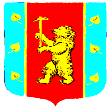 Администрация муниципального образования Кузнечнинское городское поселениемуниципального образования Приозерский муниципальный районЛенинградской областиПОСТАНОВЛЕНИЕот «19» ноября 2020г. №163Об утверждении состава комиссии по вопросам размещения нестационарных торговых объектов на территории муниципального образования Кузнечнинское городское поселение В соответствии с Федеральным законом от 28.12.2009г. №381-ФЗ «Об основах государственного регулирования торговой деятельности в Российской Федерации», Федеральным законом от 06.10.2003г. №131-ФЗ «Об общих принципах организации местного самоуправления в Российской Федерации», приказом Комитета по развитию малого, среднего бизнеса и потребительского рынка Правительства Ленинградской области №4 от 12.03.2019г, «О Порядке разработки и утверждения схем размещения нестационарных торговых объектов на территории муниципальных образований Ленинградской области», Уставом МО Кузнечнинское городское поселение МО Приозерский муниципальный район Ленинградской области; администрация МО Кузнечнинское городское поселениеПОСТАНОВЛЯЕТ:1. Утвердить Состав комиссии муниципального образования Кузнечнинское городское поселение МО Приозерский муниципальный район Ленинградской области по вопросам размещения нестационарных торговых объектов.2. Постановление администрации №200 от 22 декабря 2017г. «Об утверждении состава комиссии по вопросам размещения нестационарных торговых объектов на территории муниципального образования Кузнечнинское городское поселение» считать утратившим силу.3. Опубликовать настоящее Постановление на официальном сайте администрации МО Кузнечнинское городское поселение www.kuznechnoe.lenobl.ru.4. Настоящее Постановление вступает в силу со дня подписания.5. Контроль за исполнением настоящего Постановления оставляю за собой.Глава администрации        		                         	Н.Н. СтанововаИсп. Е.А. Титова98-242Разослано: дело-2,бухгалтерия-1, спец-т по имуществу - 1УТВЕРЖДЕНОПостановлением администрации МО Кузнечнинское городское поселение                                                                                      от «19» ноября 2020г. №163СОСТАВКомиссии по вопросам размещения нестационарных торговых объектов муниципального образованияКузнечнинское городское поселениеМО Приозерский муниципальный район Ленинградской областиПредседатель КомиссииСтановова Надежда Николаевна – глава администрации МО Кузнечнинское городское поселениеЗаместитель председателя КомиссииДавыдова Екатерина Викторовна – ведущий специалист администрации по имуществуСекретарьТитова Елена Аркадьевна – специалист по ГО и ЧС администрацииЧлены комиссииЕрохина Екатерина Юрьевна – менеджер по работе с клиентами Микрокредитная компания «Фонд развития и поддержки малого и среднего бизнеса муниципального образования Приозерский муниципальный район»Дронов Олег Евгеньевич - Депутат Совета Депутатов МО Кузнечнинское городское поселение-Представитель по согласованию ТУ Роспотребнадзора по Приозерскому району ЛО- Представитель по согласованию             ОМВД России по  Приозерскому району Ленинградской области  - Представитель по согласованиюОНД и ПР Приозерского района ГУ МЧС Роосии по Ленинградской области